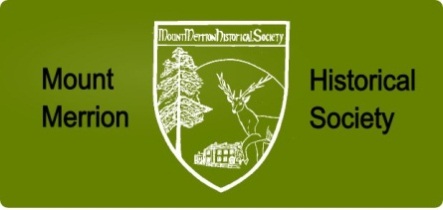 Mount Merrion Historical Society Outing to 
Cavan Museum & Tullynally Castle 
and its attractions
  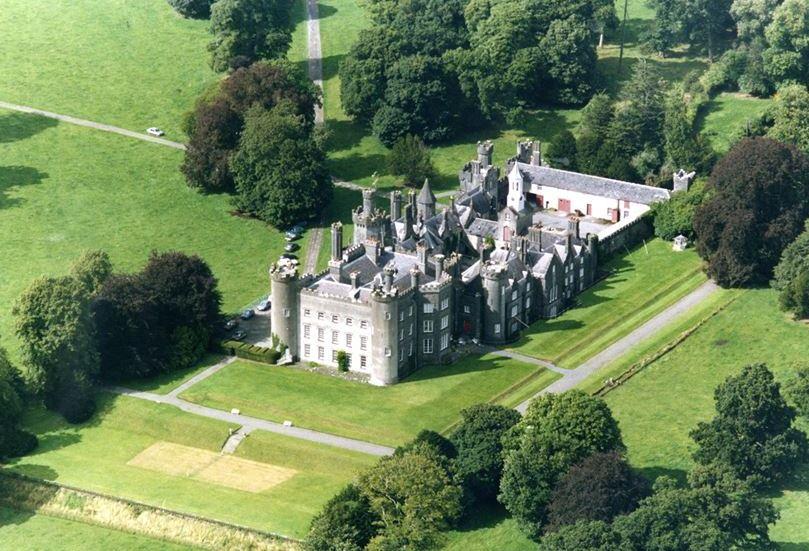 Saturday 9th June, 2018
Depart: Mount Merrion 9.00am
(from The Rise car park Church of St. Therese)
Return: Mount Merrion 5.45pm       Price:    €39.50 per person (includes coach trip, tea/coffee on arrival, guided tours)
Guided tours of: 
Cavan Museum WW1 and GPO exhibits
Tullynally House (self-guided in Gardens)

see www.mountmerrionhistorical.com for more details
For details and bookings please contact:
Brendan McManus  0879072032   
Evanna Kennedy	    0868756969

Members and Non-members welcome
